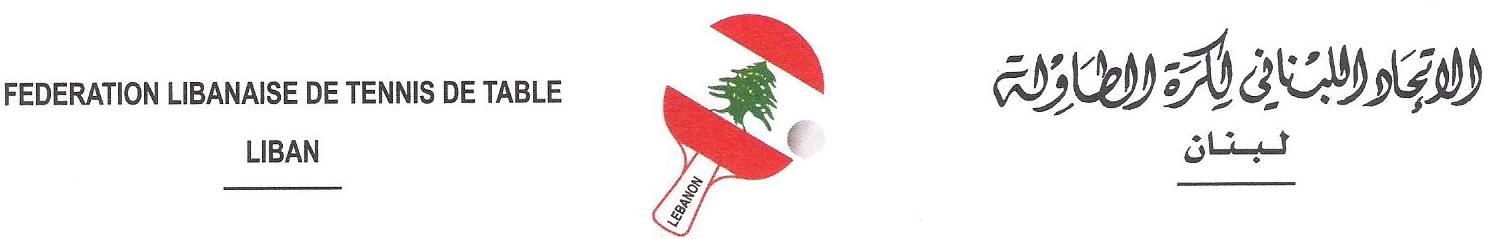 بيروت في 04/02/2024استمارة تسجيل بطولة لبنان 2024فرق رجال درجة أولى وفرق سيداتيرجى ملئ الاستمارة وارسالها على واتساب 71-992099 وذلك قبل الجمعة 3 أيار الساعة 18:00.اسم النادي:مسؤول للتواصل معه ورقم هاتف واتساب				المسؤول في الملعب أو المدربختم وتوقيع الناديفرق رجالفرق سيدات112233445